№ п/пНаименование товараЕд. изм.Кол-воТехнические, функциональные характеристикиТехнические, функциональные характеристики№ п/пНаименование товараЕд. изм.Кол-воПоказатель (наименование комплектующего, технического параметра и т.п.)Описание, значение1.Домик №2(ДМ-02)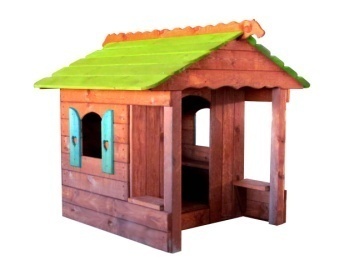 шт.11.Домик №2(ДМ-02)шт.1Высота  (мм) 1800мм.1.Домик №2(ДМ-02)шт.1Длина  (мм)1900мм1.Домик №2(ДМ-02)шт.1Ширина  (мм)1400мм.1.Домик №2(ДМ-02)шт.1Применяемые материалы Применяемые материалы 1.Домик №2(ДМ-02)шт.1Столбв количестве 6шт., выполнены из бруса 100*100мм.1.Домик №2(ДМ-02)шт.1Крыша  состоит из двух скатов, выполнена из доски толщиной 15мм.,  с козырьком и фронтонами в сборе1.Домик №2(ДМ-02)шт.1Боковые стенки домикав количестве 3шт. выполнены из доски (толщиной 15мм)  с фигурными выпилами  и фанерной  накладкой  в виде ставней. 1.Домик №2(ДМ-02)шт.1Боковая  стенка домика с входом В количестве 1шт, выполнена из доски толщиной 15мм.1.Домик №2(ДМ-02)шт.1МатериалыБрус  и деревянная доска выполнены  из сосны  естественной влажности , тщательно отшлифованы  со всех сторон и покрашены  антисептиком в заводских условиях. Влагостойкая фанера  марки ФСФ сорт не ниже 2/2, все торцы фанеры закругленными, радиус  20мм, ГОСТ Р 52169-2012 и окрашенная  краской, специально предназначенной для применения на детских площадках, стойкой к сложным погодным условиям, истиранию, устойчивой к воздействию ультрафиолета и влаги. Скаты крыши выполнены из доски толщиной 15мм.1.Домик №2(ДМ-02)шт.1ОписаниеДомик №2 состоит:-столбы-6шт - скамья- 4шт.-боковые стенки домика -4шт-крыша двухскатная-1шт.